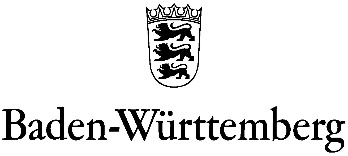 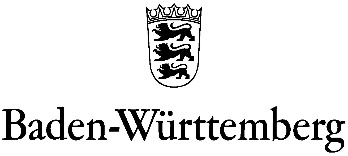 Zurückstellung vom Schulbesuch (§ 74 Abs. 2 und Abs. 3 Schulgesetz BW): (Hinweis: Eine Zurückstellung ist ausdrücklich keine Voraussetzung für den Antrag zur Klärung des Anspruchs auf ein sonderpädagogisches Bildungsangebot.)Das Kind wurde bereits einmal vom Schulbesuch zurückgestellt?  ja 		 neinWurde für das Schuljahr 2022 / 2023 eine Zurückstellung vom Schulbesuch durch die verantwortliche Schulleiterin / den Schulleiter geprüft?    ja 		 neinFörderung in der Kindertageseinrichtung:Das Kind erhält Fördermaßnahmen in der Kindertageseinrichtung? 
(z.B. Sprachförderung, Sprachförderung+, Singen-Bewegen-Sprechen, etc.) 

      ja 		 neinBeobachtungen der Kooperationslehrkraft und der KiTa-Mitarbeiter/innen in folgenden Bereichen: emotionale und soziale Entwicklung: 	altersentsprechend	folgende Beobachtungen: (Kontakte zu anderen Kindern, Impulskontrolle, Regelverständnis, …) Das Kind erhält Eingliederungshilfe in der Kindertageseinrichtung? 

      ja 		 neinAufgrund des Verhaltens des Kindes hat bereits ein Wechsel der   Kindertageseinrichtung stattgefunden / wurde das Kind nur zeitlich reduziert betreut? 
        ja 		 neinWeitere Bemerkungen:      geistige Entwicklung: altersentsprechend folgende Beobachtungen: (Orientierung im Alltag, Selbstständigkeit, Orientierung im Raum/Gelände, Sprache, …)Sprache: altersentsprechend folgende Beobachtungen: (Wortschatz, Artikulation, Grammatik, Deutsch als Zweitsprache, Sprachverständnis, …)Das Kind wächst zweisprachig auf? (siehe "Antrag zur Klärung des Anspruches auf ein sonderpädagogisches Bildungsangebot“) 

       ja 		 neinkörperliche und motorische Entwicklung:  altersentsprechend folgende Beobachtungen: (Grob- und Feinmotorik, Koordination, Muskelspannung, Gleichgewicht, Ballspielen, Treppensteigen, …)Lernen: altersentsprechend folgende Beobachtungen: (Konzentration, Merkfähigkeit, aktives Mitwirken, Interesse an Zahlen und Buchstaben, Sprache, …)Sehen: altersentsprechend folgende Beobachtungen: (medizinische Befunde, Sehtests, …)Hören: altersentsprechend folgende Beobachtungen: (medizinische Befunde, Hörtests, …)Was hat bereits stattgefunden?Runde Tische (Inhalt/Resultat), Elterngespräche (Inhalt/Resultat), Eingliederungshilfe, Ergebnisse der ESU, Frühförderung, …Zuständige GrundschuleName der Kooperationslehrkraft Name, Vorname des Kindes geboren am 